Pozdravljeni učenci SPH!Smo v predprazničnem velikonočnem tednu. Zato sem pripravila nekaj značilnih velikonočnih jedi.Najbol značilna so velikonočna jajca ali pirhi ali pisanke (pisanice). Kuhana jajca lahko na različne načine okrasite. (prilagam primer --- pisanka mozaik)Mogoče pa imaš najraje čokoladna jajca ali pirhe in presenečenje v njem???Zelo značilna jed je tudi hren. To je korenina rastline, ki im zelo močan vonj( pri ribanju) in močan pekoč okus. Zato mu dodamo različne dodatke: naribano jabolko ali skuto ali kislo smetano ali maskarpone …. Poskusi  pripraviti  hren z jabolki ali s smetano – navodila spodaj!Pripravite ali pomagate pri pripravi tradicionalne velikonočne potice ali pince (sladki kruh).K velikonočnim jedem spada tudi šunka ali kuhan pršut.Imate veliko možnosti. Pogovorite se s starši in pomagajte pri pripravi. Letošnja velika noč bo nekaj posebnega.Vsak učenec SPH pa lahko pripravi preprosto sladko kvašeno testo (podobno, kot za kruh) in ga poljubno oblikuje: Moj predlog je 1. VELIKONOČNA GNEZDAPotrebuješ:Postopek:Slike: Uršula Kavalar Pobegajlo, CŠOD DC Čopova hiša2. OBARVANA JAJCA S ČEBULO IN OKRAŠENA Z JAJČNO LUPINO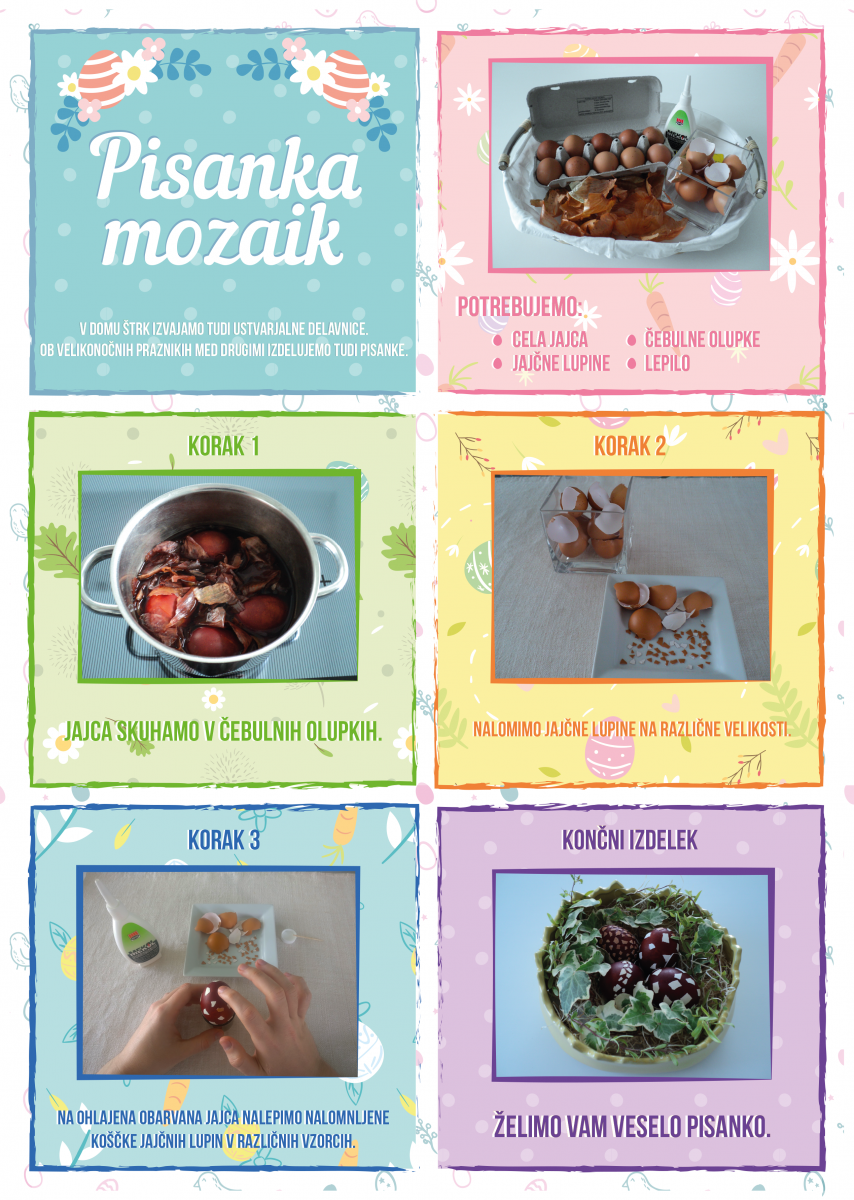 3. HREN Z JABOLKI ali HREN S SMETANOSestavine za hrenov namaz z jabolki: 50 g hrena
250 g jabolk
ščepec sladkorja
sol, olje, kis
Priprava: Hren olupimo, drobno naribamo in takoj zmešamo z malo z vodo razredčenega kisa. Jabolka olupimo, drobno naribamo k hrenu in dodamo še nekaj razredčenega kisa po okusu; jabolčni hren naj ne bi bil tekoč. Nazadnje dodamo še sladkor, sol in malo olja. Dobro premešamo.Sestavine za hrenov namaz s smetano:
100 g hrena
2 dl kisle smetane
sol, poperPriprava: Kislo smetano stresemo v kotliček in ražvrkljamo.  Hren olupimo, drobno naribamo in vmešamo k smetani. Začinimo s soljo in  mletim belim poprom ter gladko razmešamo.
Hren imenujejo tudi slovenski čili. To je rastlina trajnica.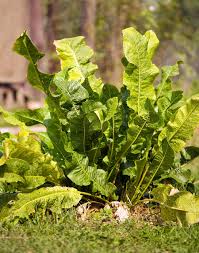 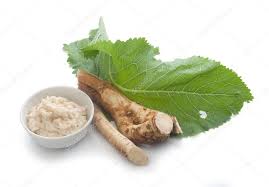 V zvezek zapiši kaj si pripravil in kako ti je uspelo. Vesele velikonočne praznike in obilo pirhov!Lep pozdrav, učiteljica Vilma Seražin Brus 1 kg mehke moke1 kocko kvasa1 čajno žličko sladkorja2 čajni žlički soli500 ml toplega mleka100 g stopljenega masla1 stepeno jajcepirhe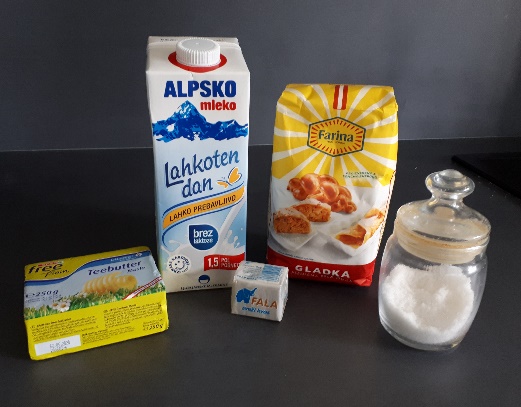 iz sladkorja, žličke moke , kvasa in malo toplega mleka narediš kvasec in počakaš, da začne vzhajativ skledo natreseš moko, na sredini narediš jamico in vanjo zliješ kvasecdodaš preostanek toplega mleka in stopljeno masloob robu moke posuješ sol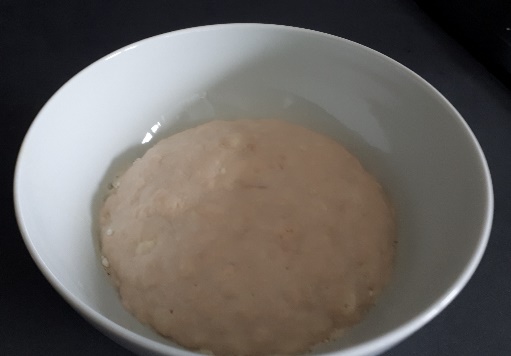 zgneteš mehko testo (če je preveč lepljivo, dodaš še malo moke; če je pretrdo, dodaš še malo toplega mleka ali vode)testo daš v pomokano skledo in  pustiš da vzhaja na dvakratno količino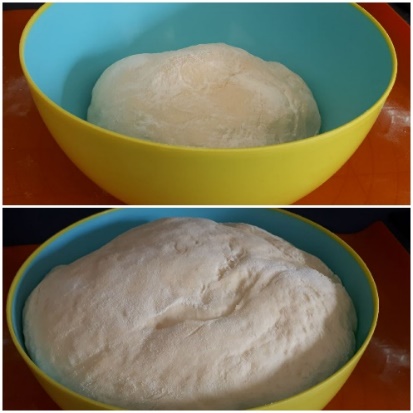 testo še enkrat pregneteš in ga razdeliš na manjše koščkeoblikuješ svaljkeiz treh svaljkov spleteš kito in jo na robu združiš v obroč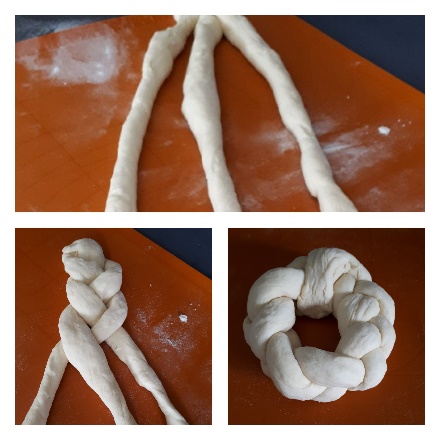 na sredino vstaviš pobarvano jajce (barvaj z naravnimi barvami)pustiš še enkrat na kratko vzhajatipremažeš s stepenim jajcem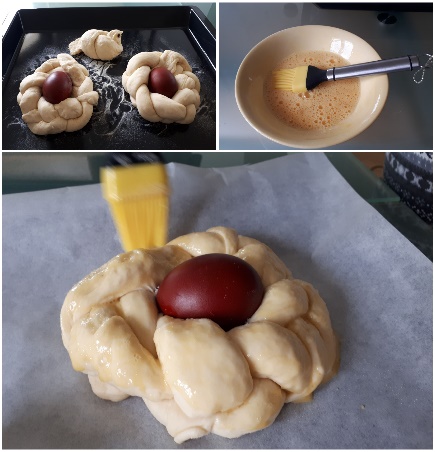 pečico segreješ na 180na dno pečice postaviš manjši pekač z malo vodegnezda pečeš na srednji višini približno 20 do 25 minutDOBER TEK!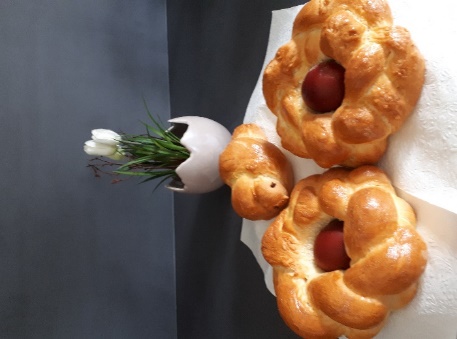 